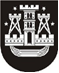 KLAIPĖDOS MIESTO SAVIVALDYBĖS TARYBASPRENDIMASDĖL KLAIPĖDOS MIESTO SAVIVALDYBĖS TARYBOS 2019 M. GEGUŽĖS 3 D. SPRENDIMO NR. T2-120 „DĖL KLAIPĖDOS MIESTO SAVIVALDYBĖS TARYBOS KOMITETŲ SUDĖČIŲ PATVIRTINIMO“ PAKEITIMO2019 m. birželio 20 d. Nr. T2-166KlaipėdaVadovaudamasi Lietuvos Respublikos vietos savivaldos įstatymo 18 straipsnio 1 dalimi, Klaipėdos miesto savivaldybės taryba nusprendžia:1. Pakeisti Klaipėdos miesto savivaldybės tarybos 2019 m. gegužės 3 d. sprendimą Nr. T2-120 „Dėl Klaipėdos miesto savivaldybės tarybos komitetų sudėčių patvirtinimo“ ir 1.3 papunktį išdėstyti taip:„1.3. Miesto ūkio ir aplinkosaugos komitetas: Arūnas Andziulis, Arūnas Barbšys, Justina Kunickaitė, Elida Mantulova, Lina Skrupskelienė, Alvidas Šimkus, Arūnas Tuma.“2. Skelbti šį sprendimą Klaipėdos miesto savivaldybės interneto svetainėje.Savivaldybės merasVytautas Grubliauskas